9	examinar y aprobar el Informe del Director de la Oficina de Radiocomunicaciones, de conformidad con el Artículo 7 del Convenio:9.2	sobre las dificultades o incoherencias observadas en la aplicación del Reglamento de Radiocomunicaciones; yIntroducciónEl punto 9.2 del orden del día de la CMR-19 trata el Informe del Director de la Oficina de Radiocomunicaciones sobre las incoherencias del Reglamento de Radiocomunicaciones y las dificultades observadas en la aplicación del mismo, identificadas por las administraciones, la Oficina de Radiocomunicaciones y la Junta del Reglamento de Radiocomunicaciones, así como las propuestas de modificaciones del Reglamento de Radiocomunicaciones presentadas por la Oficina de Radiocomunicaciones y la Junta del Reglamento de Radiocomunicaciones para reducir esas dificultades e incoherencias.La CEPT ha estudiado las cuestiones tratadas por el Director de la Oficina de Radiocomunicaciones en su Informe y preparado las opiniones y propuestas europeas.Resumen de las propuestas europeasComo los procedimientos de coordinación y notificación de redes de satélites no planificadas están afectadas, estas propuestas europeas apoyan la finalización de la publicación de las Secciones Especiales API/C de la BR IFIC pues la Oficina puede publicar todos los datos necesarios en su sitio web (3.1.3.1). Se propone también la modificación del número 9.4 del RR (3.1.3.3) a fin de que la elaboración de los informes sobre los avances no sea obligatoria para las administraciones concernidas.Además, las propuestas europeas apoyan la armonización del procedimiento de reanudación del funcionamiento con el procedimiento de puesta en servicio del Artículo 11 del RR (3.1.4.1), así como la introducción de la posibilidad de indicar, a nivel de notificación, el estado de la coordinación con arreglo al número 9.7 del RR para su examen con arreglo a los números 11.32 y 11.32A del RR (3.1.4.2.2), que hace el procedimiento de notificación del Artículo 11 del RR más directo y práctico y reducirá en el futuro el número de aplicaciones del número 11.41 del RR.En lo que respecta a los procedimientos reglamentarios para las bandas de frecuencias planificadas para el servicio de radiodifusión por satélite (SRS) contempladas en los Apéndices 30 y 30A del RR, estas propuestas europeas apoyan la introducción de recordatorios en los Apéndices 30 y 30A del RR en caso de acuerdos temporales entre redes de los Apéndices 30 y 30A del RR (3.2.4.2), así como en caso de superación de los 15 años de funcionamiento de las asignaciones de la Lista del SRS (3.2.4.3). También se proponen modificaciones a la sección 6 del Anexo 1 al Apéndice 30 del RR para corregir las incoherencias entre diferentes secciones del Anexo 1 al Apéndice 30 del RR y con el Anexo 4 del Apéndice 30 del RR (3.2.4.8).Además, se apoya la incorporación de una Regla de Procedimiento relativa al número 5.510 del RR (3.2.4.6), así como la incorporación de una nota al Artículo 2A de los Apéndices 30 y 30A del RR para aclarar que el procedimiento de debida diligencia administrativa no es aplicable a las comunicaciones de SRS planificadas para funciones de operaciones espaciales (3.2.4.10).Con respecto a los procedimientos reglamentarios de las redes planificadas del servicio fijo por satélite (SFS) de Apéndice 30B del RR, estas propuestas europeas apoyan la supresión del periodo obligatorio de 2 años para la puesta en servicio del § 6.1 del Apéndice 30B del RR (3.2.5.1), y proponen la modificación el § 6.16 del Apéndice 30B para permitir desplazar los puntos de prueba en caso de solicitud de exclusión de un país en cuyo territorio se sitúan esos puntos de prueba (3.2.5.2).En el caso del plazo de dos meses para la publicación del contenido de una notificación en el § 8.5 del Apéndice 30B del RR (3.2.5.3), se propone modificar esta disposición a fin de corregir la incoherencia actual y diferenciar dos casos posibles de presentación de notificaciones en virtud del Apéndice 30B del RR.Además, estas propuestas europeas apoyan las modificaciones del § 6.19 del Apéndice 30B (3.2.5.7) a fin de incluir, para la administración notificante de la asignación para su inclusión en la Lista del Apéndice 30B del RR, la obligación de obtener explícitamente los acuerdos de todas las administraciones cuyos territorios están dentro de la zona de servicio definitiva.Finalmente, estas administraciones europeas apoyan las modificaciones de la Resolución 49 (Rev.CMR-15) (3.3.1) a fin de corregir las incoherencias en relación con el plazo de presentación de la información de debida diligencia, así como eliminar todas las medidas transitorias que se definieron hace mucho tiempo y que ya son necesarias en el texto de la Resolución. Además, se incluye en la revisión del texto de la Resolución 49 (Rev.CMR-15) la obligación de actualizar la información de debida diligencia.Las propuestas europeas resumidas en el texto anterior están dividas en 14 Addenda diferentes. Para cada Addéndum, se indica también el número de apartado correspondiente del Informe del Director.Addéndum 1	Parte 1 – Cese de la Publicación de API/C en la BR (3.1.3.1)Addéndum 2	Parte 2 – Requisito de un informe sobre los avances registrados en virtud del número 9.4 del RR (3.1.3.3)Addéndum 3	Parte 3 – Procedimiento de reanudación del servicio tras la suspensión de una asignación (3.1.4.1)Addéndum 4	Parte 4 – Indicación, a nivel de notificación, del estado de la coordinación con arreglo al número 9.7 del RR para su examen con arreglo al número 11.32A del RR (3.1.4.2.2)Addéndum 5	Parte 5 – Modificaciones de la Resolución 49 (Rev.CMR-15) (3.3.1)Addéndum 6	Parte 6 – Recordatorio antes de la finalización de los acuerdos temporales entre redes de los Apéndices 30 y 30A del RR (3.2.4.2)Addéndum 7	Parte 7 – Recordatorio antes de la finalización de los 15 años de funcionamiento de una asignación de la Listas de las Regiones 1 y 3 de los Apéndices 30 y 30A (3.2.4.3)Addéndum 8	Parte 8 – Regla de Procedimiento relativa al número 5.510 del RR (3.2.4.6)Addéndum 9	Parte 9 – Incoherencias en la sección 6 del Anexo 1 al Apéndice 30 del RR (3.2.4.8)Addéndum 10	Parte 10 – No aplicabilidad de la Resolución 49 a las notificaciones con arreglo al Artículo 2A de los Apéndices 30 y 30A del RR (3.2.4.10)Addéndum 11	Parte 11 – Supresión del periodo obligatorio de 2 años para la puesta en servicio del § 6.1 del Apéndice 30B del RR (3.2.5.1)Addéndum 12	Parte 12 – Desplazamiento de los puntos de prueba de enlace descendente tras la aplicación del § 6.16 del Apéndice 30B del RR (3.2.5.2)Addéndum 13	Parte 13 – Plazo de dos meses para la publicación del contenido de una notificación en el § 8.5 del Apéndice 30B del RR (3.2.5.3)Addéndum 14	Parte 14 – Propuesta de modificación del § 6.19 del Apéndice 30B del RR (3.2.5.7)Addéndum 15	Parte 15 – Propuesta de modificaciones del número 5.441B del RR (3.6.6)Además de las propuestas descritas anteriormente, la CEPT tiene las siguientes opiniones y posiciones en relación con los diferentes puntos tratados en el Informe del Director.En relación con el punto del proyecto de base de datos CR/D disponible en la BR IFIC antes de la publicación de CR/D con arreglo al número 9.53A del RR (3.1.3.4 en el Informe del Director), La CEPT está de acuerdo con la Oficina que el procedimiento no tiene utilidad práctica y, al mismo tiempo, utiliza numerosos recursos de la Oficina. La CEPT apoya el cese de esta práctica. Cada administración puede reaccionar frente a las publicaciones oficiales de las Secciones Especiales CD/R a fin de solicitar una modificación o una incorporación a los datos publicados. En tal caso, se publicaría una modificación de la Sección Especial CR/D en cuestión.Con respecto al examen con arreglo a los números 11.32 y 11.32A del RR sobre la base del estado del acuerdo de coordinación a nivel de grupo relativo a los formularios de notificación del Apéndice 4 del RR (3.1.4.2.1), la CEPT apoya el desarrollo de una herramienta software por la Oficina con el fin de ayudar a las administraciones, durante la notificación de sus redes, a definir un estado de coordinación en relación con una administración afectada a nivel de red y de grupo, indicando las redes de satélites para las cuales se ha completado o no la coordinación. Además, este tipo de coordinación se reflejaría en una publicación.En el tema de notificaciones que contienen antenas con un contorno de antena con un valor de ganancia absoluta de antena de satélite inferior a –10 dBi (3.2.4.4), la CEPT opina que son necesarios estudios adicionales. En relación con la presencia de múltiples estaciones terrenas por comunicación en los Apéndices 30 y 30A del RR (3.2.4.5), la CEPT entiende la idea de la Oficina de limitar el número de antenas a 3 para cada notificación de los Apéndices 30 y 30A del RR, sin embargo, como existen administraciones que vinculan las características de las antenas con los derechos de aterraje (necesitan una correspondencia exacta), puede ser necesario incrementar el número máximo de antenas hasta 5.En el punto correspondiente al arco de coordinación para el Artículo 2A en 14 GHz (3.2.4.7), la CEPT apoya la incorporación de la Regla de Procedimiento existente del § 2A.1.2 del Apéndice 30A del RR en el Reglamento de Radiocomunicaciones. En relación con el cálculo de ΔT/T en la sección 2 del Anexo 4 al Apéndice 30A del RR (3.2.4.9), la CEPT apoya la propuesta de modificación de la Oficina de la sección 2 del Anexo 4 al Apéndice 30A del RR.Con respecto a la utilización del diagrama de radiación de la antena de la estación terrena específico de los Apéndices 30 y 30A del RR para las comunicaciones con arreglo al Apéndice 30B del RR (3.2.5.4), la CEPT opina que el diagrama de radiación MODRES debería seguir aceptándose en las nuevas comunicaciones del Apéndice 30B del RR a título provisional, hasta que se apruebe una modificación de la Recomendación UIT-R BO.1213. El diagrama de antena MODRES es muy común, no solo en las comunicaciones de los Apéndices 30 y 30A del RR, sino en general. El diagrama de antena MODRES es uno de los preferidos para la recepción del SRS y la recepción de DTH en general.En relación con el punto de una posible armonización de la zona de cobertura y de servicio para las comunicaciones con arreglo al Apéndice 30B del RR (3.2.5.5) y el cambio, en consecuencia, del punto B.3.b.1 del Anexo 2 al Apéndice 4 del RR, la CEPT no ve la necesidad de armonizar la zona de cobertura y de servicio para las comunicaciones con arreglo al Apéndice 30B del RR pues la CEPT prefiere mantener la flexibilidad de definición de las zonas de cobertura de los haces fijos en las comunicaciones a la BR. Además, es necesario señalar que los posibles cambios en este punto tendrían repercusiones mucho más amplias que solo la modificación de las futuras comunicaciones con arreglo al Apéndice 30B del RR.Con respecto a las modificaciones propuestas al § 6.21 del Apéndice 30B (3.2.5.8), la CEPT apoya la propuesta de la Oficina de modificar el § 6.21 del Apéndice 30B a fin de tener en cuenta también las redes sometidas a examen que no se consideraban afectadas en virtud del § 6.5 del Apéndice 30B.En lo relativo al punto de las asignaciones con cobertura mundial o regional pero zona de servicio pequeña en el Apéndice 30B (3.2.5.9), la CEPT subraya que se trata de un punto delicado debido al acuerdo explícito que debe incluirse en la zona de servicio. Como el pedido de un satélite debe lanzarse 3 ó 4 años antes del final del periodo de 8 años, es difícil saber con antelación qué países acordarán finalmente ser incluidos en la zona de servicio. En consecuencia, la CEPT no apoya la propuesta de la Oficina.Con respecto a una posible actualización del Artículo 10 del Apéndice 30B (3.2.5.10), la CEPT apoya la propuesta de la Oficina.En el caso de una posible revisión de la aplicación del número 11.47 del RR con respecto a las inscripciones provisionales (3.1.4.3) la CEPT apoya la sugerencia de la Oficina de suprimir el requisito de presentar, en virtud del punto A.2.a, una fecha prevista de puesta en servicio (es decir una fecha posterior a la fecha de recepción de la notificación).En lo relativo al punto de los pequeños huecos y contornos de ganancia inverosímiles en los diagramas de ganancia de la antena del satélite para evitar la coordinación (3.2.6) la CEPT subraya que se trata de un punto delicado y la CEPT alienta a las administraciones a contribuir a esta cuestión durante el próximo ciclo de estudios.Para el tema de la Resolución 55 (Rev.CMR-15) (3.3.2), la CEPT apoya la idea de la Oficina de suprimir la posibilidad de presentar gráficos en formato impreso. En lo que concierne al tema de la Resolución 554 (Rev.CMR-12) (3.3.3), la CEPT está de acuerdo con la propuesta de la Oficina de aclarar que las máscaras de dfp solo son aplicables a la zona de servicio de las asignaciones de frecuencias de las redes de satélites existentes y que no se han de evaluar los niveles de dfp en la zona de servicio de las asignaciones nuevas.Además, la CEPT está de acuerdo con la propuesta de la Oficina de indicar claramente que la Resolución 762 (CMR-15) (3.3.4) solo debe utilizarse para identificar la probabilidad de que se cause interferencia perjudicial en los sentidos de transmisión espacio-Tierra y Tierra-espacio y refrenda la modificación propuesta del número 11.32A.2 del RR.______________Conferencia Mundial de Radiocomunicaciones (CMR-19)
Sharm el-Sheikh (Egipto), 28 de octubre – 22 de noviembre de 2019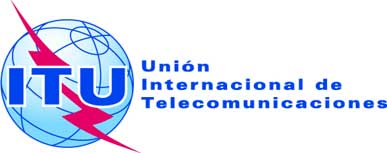 SESIÓN PLENARIAAddéndum 22 al
Documento 16-SSESIÓN PLENARIA8 de octubre de 2019SESIÓN PLENARIAOriginal: inglésPropuestas Comunes EuropeasPropuestas Comunes EuropeasPROPUESTAS PARA LOS TRABAJOS DE LA CONFERENCIAPROPUESTAS PARA LOS TRABAJOS DE LA CONFERENCIAPunto 9.2 del orden del díaPunto 9.2 del orden del día